 NESBITT/NISBET SOCIETY    BRITISH ISLES BRANCH              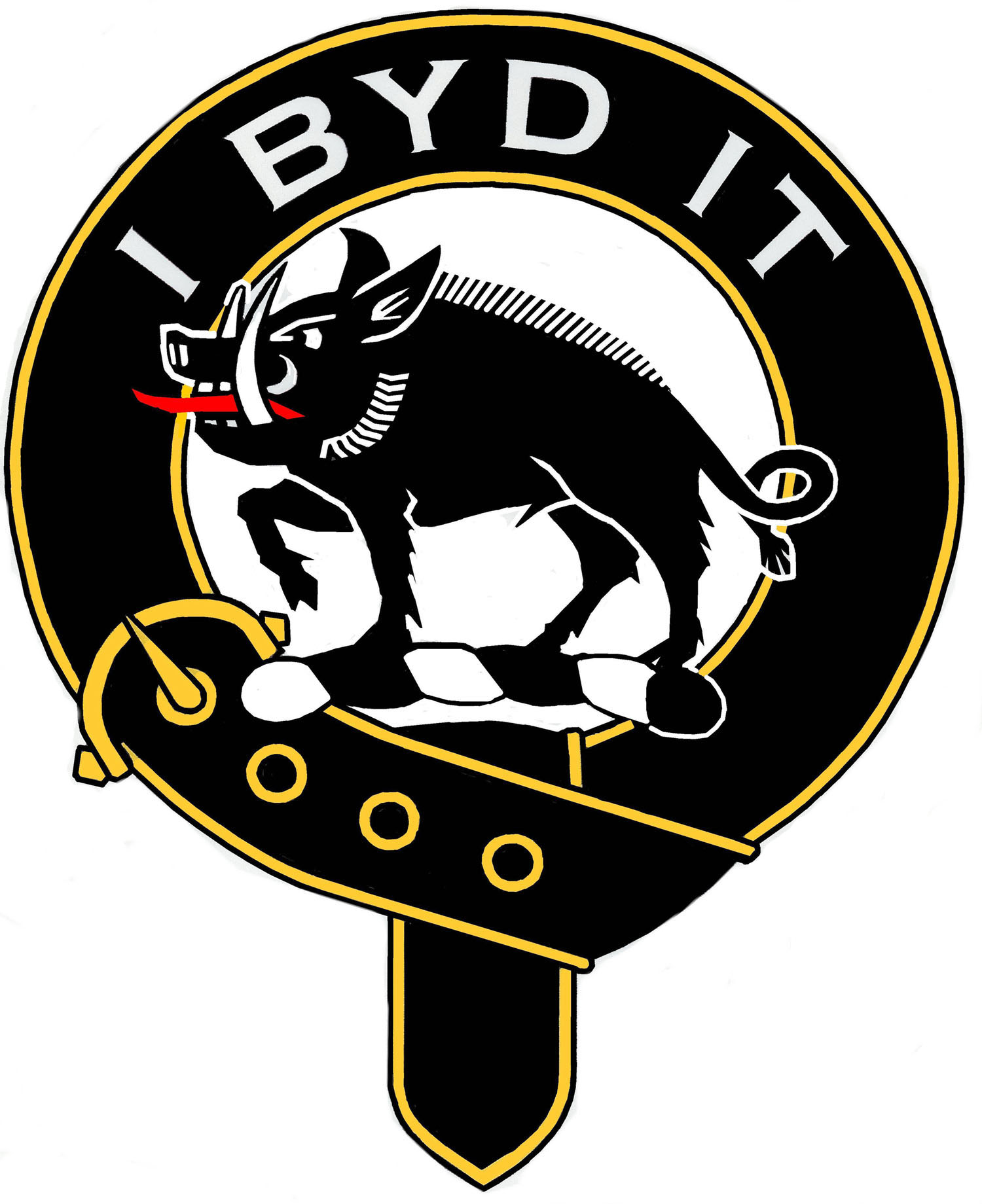 APPLICATION FOR MEMBERSHIPImportant – Please read our GDPR Privacy Policy here before printing &/or completing this form.By completing and submitting this form you are accepting the conditions contained therein. Please note the policy may be updated if circumstances change, so please check from time to time.Your full title and name:Maiden name (if applicable):Home address:Contact number:Email:FAMILY HISTORYMembers can reach out for help researching their history/genealogy by completing the information below or sending a brief enquiry to the following email treasurer@nesbittnisbet.org.uk  We will then put you in touch with an expert to exchange more information and start helping with your research.Please ensure that you have permission to name any living family member below.If the oldest known family are no longer with us, please include the following information.Please provide any other family tree information like great/grandparents, their siblings, etc that you have as a chart, tree or gedcom file to send along with the form to assist our researchers.What is the main sticking point researching your family history/genealogy?Please send this membership form by post to: Nesbitt/Nisbet Society, 7 Trent Avenue, London W5 4TL, U.K.Or scan and email to treasurer@nesbittnisbet.org.ukMembership costs £12 for printed copy or email (pdf) within the UK or email (pdf) only overseas. Membership runs from June to May. Payment options are:Cheque or Postal Order payable to the Nesbitt/Nisbet Society, orStanding Order on your bank, using the attached form (this helps reduce administration for the Society), orPayment by PayPal (via website)NESBITT/NISBET SOCIETY        BRITISH ISLES BRANCHSTANDING ORDER MANDATE[Only for use with UK banks]Please send this completed form by post to:Nesbitt/Nisbet Society, 7 Trent Avenue, London W5 4TLOr scan and email to treasurer@nesbittnisbet.org.ukI trace my Nesbitt/Nisbet affiliation through my Father (please put a Y in the appropriate box)MotherSpouseDetails ofOldest known family member & their ->Spouse (Maiden name of females) NameDate of birthPlace of birthDate of deathPlace of deathFromYour nameFromFromYour addressFromToYour bank nameToToYour bank addressToPlease payBankBranchPlease payLLOYDS TSBWESTON-SUPER-MAREFor the credit ofFor the credit ofSort codeAccount NumberFor the credit ofFor the credit of30-99-510044114For the credit ofFor the credit ofAccount nameAccount nameFor the credit ofFor the credit ofNESBITT/NISBET SOCIETYNESBITT/NISBET SOCIETYQuoting referenceQuoting reference(Office use only)(Office use only)The sum ofThe sum of£12.00 TWELVE POUNDS ONLY£12.00 TWELVE POUNDS ONLYImmediately then annually on 1st June until further notice.Please cancel all previous Standing Order mandates in favour of Nesbitt/Nisbet Society.Immediately then annually on 1st June until further notice.Please cancel all previous Standing Order mandates in favour of Nesbitt/Nisbet Society.Immediately then annually on 1st June until further notice.Please cancel all previous Standing Order mandates in favour of Nesbitt/Nisbet Society.Immediately then annually on 1st June until further notice.Please cancel all previous Standing Order mandates in favour of Nesbitt/Nisbet Society.Account to be debitedSort codeAccount numberAccount to be debited______-______-______Account to be debitedAccount to be debitedAccount nameAccount nameAccount to be debitedSignature(s)Date